ПРОЕКТВ соответствии с решением Собрания депутатов города Канаш от 20.09.2019 г. № 7/6 «О внесении изменений в бюджет города   Канаш на 2019 год и плановый период 2020 и 2021 годов, утвержденный решением Собрания депутатов города Канаш от 07 декабря 2018 г. № 45/2», Администрация города Канаш Чувашской Республики постановляет:            1. Внести в муниципальную программу города Канаш Чувашской Республики «Развитие физической культуры и спорта», утвержденную постановлением администрации города Канаш от 26.03.2019 года г. №300 (с изменениями от 22.08.2019 года №913) (далее программа) следующие изменения: в паспорте программы:позицию: «Объемы финансирования Муниципальной программы с разбивкой по годам реализации» изложить в следующей редакции:абзац второй раздела III программы изложить в следующей редакции:«Общий объем финансирования Муниципальной программы в 2019–
2035 годах составляет 366361,2 тыс. рублей, в том числе за счет средств:федерального бюджета – 0 рублей (0 процентов);республиканского бюджета Чувашской Республики – 17780,9 тыс. рублей (4,9 процентов);бюджета города Канаш Чувашской Республики – 249980,3 тыс. рублей (68,2 процента);внебюджетных источников – 98600 тыс. рублей (26,9 процента).»;абзац третий раздела III программы изложить в следующей редакции:«Прогнозируемый объем финансирования Муниципальной программы на 
1 этапе (2019–2025 годы) составляет 165754,2 тыс. рублей, в том числе:в 2019 году – 44289,5 тыс. рублей;в 2020 году – 21161,2 тыс. рублей;в 2021 году – 20060,7 тыс. рублей;в 2022 году – 20060,7 тыс. рублей;в 2023 году – 20060,7 тыс. рублей;в 2024 году – 20060,7 тыс. рублей;в 2025 году – 20060,7 тыс. рублей;из них средства:федерального бюджета – 0 тыс. рублей, в том числе:в 2019 году – 0 тыс. рублей;в 2020 году – 0 тыс. рублей;в 2021 году – 0 тыс. рублей;в 2022 году – 0 тыс. рублей;в 2023 году – 0 тыс. рублей;в 2024 году – 0 тыс. рублей;в 2025 году – 0 тыс. рублей;республиканского бюджета Чувашской Республики – 17780,9 тыс. рублей, в том числе:в 2019 году – 17780,9 тыс. рублей;в 2020 году – 0 тыс. рублей;в 2021 году – 0 тыс. рублей;в 2022 году – 0 тыс. рублей;в 2023 году – 0 тыс. рублей;в 2024 году – 0 тыс. рублей;в 2025 году – 0 тыс. рублей;бюджета города Канаш Чувашской Республики – 107373,3 тыс. рублей, в том числе:в 2019 году – 20708,6 тыс. рублей;в 2020 году – 15361,2 тыс. рублей;в 2021 году – 14260,7 тыс. рублей;в 2022 году – 14260,7 тыс. рублей;в 2023 году – 14260,7 тыс. рублей;в 2024 году – 14260,7 тыс. рублей;в 2025 году – 14260,7 тыс. рублей;внебюджетных источников – 40600 тыс. рублей, в том числе:в 2019 году – 5800,0 тыс. рублей;в 2020 году – 5800,0 тыс. рублей;в 2021 году – 5800,0 тыс. рублей;в 2022 году – 5800,0 тыс. рублей;в 2023 году – 5800,0 тыс. рублей;           в 2024 году – 5800,0 тыс. рублей;           в 2025 году- 5800, 0 тыс. рублей.»;приложение №2 к программе изложить в новой редакции согласно приложению №1 к настоящему постановлению;в паспорте подпрограммы «Развитие физической культуры и массового спорта» позицию: «Объемы финансирования подпрограммы с разбивкой по годам реализации подпрограммы» изложить в следующей редакции:абзац второй раздела IV подпрограммы «Развитие физической культуры и массового спорта» изложить в следующей редакции:«Общий объем финансирования подпрограммы в 2019–2035 годах составляет 34105,9 тыс. рублей, в том числе за счет средств:федерального бюджета – 0 тыс. рублей (0 процентов);республиканского бюджета Чувашской Республики – 17780,9 тыс. рублей (52,1 процентов);бюджета города Канаш Чувашской Республики – 16325,0 тыс. рублей (47,9 процентов);внебюджетных источников – 0 тыс. рублей (0 процентов).»;абзац третий раздела IV подпрограммы «Развитие физической культуры и массового спорта» изложить в следующей редакции:«Объем финансирования подпрограммы на 1 этапе (2019–2025 годы) составляет 27805,9 тыс. рублей, в том числе:в 2019 году – 24025,9 тыс. рублей;в 2020 году – 630,0 тыс. рублей;в 2021 году – 630,0 тыс. рублей;в 2022 году – 630,0 тыс. рублей;в 2023 году – 630,0 тыс. рублей;в 2024 году – 630,0 тыс. рублей;в 2025 году – 630,0 тыс. рублей;из них средства:федерального бюджета – 0 тыс. рублей, в том числе:в 2019 году – 0 тыс. рублей;в 2020 году – 0 тыс. рублей;в 2021 году – 0 тыс. рублей;в 2022 году – 0 тыс. рублей;в 2023 году – 0 тыс. рублей;в 2024 году – 0 тыс. рублей;в 2025 году – 0 тыс. рублей;республиканского бюджета Чувашской Республики – 17780,9 тыс. рублей, в том числе:в 2019 году – 17780,9 тыс. рублей;в 2020 году – 0 тыс. рублей;в 2021 году – 0 тыс. рублей;в 2022 году – 0 тыс. рублей;в 2023 году – 0 тыс. рублей;в 2024 году – 0 тыс. рублей;в 2025 году – 0 тыс. рублей;бюджета города Канаш Чувашской Республики –  10025,0 тыс. рублей, в том числе:в 2019 году – 6245,0 тыс. рублей;в 2020 году – 630,0 тыс. рублей;в 2021 году – 630,0 тыс. рублей;в 2022 году – 630,0 тыс. рублей;в 2023 году – 630,0 тыс. рублей;в 2024 году – 630,0 тыс. рублей;в 2025 году – 630,0 тыс. рублей.внебюджетных источников – 0 тыс. рублей, в том числе:в 2019 году – 0 тыс. рублей;в 2020 году – 0 тыс. рублей;в 2021 году – 0 тыс. рублей;в 2022 году – 0 тыс. рублей;в 2023 году – 0 тыс. рублей;в 2024 году – 0 тыс. рублей;в 2025 году – 0 тыс. рублей.»;приложение к подпрограмме «Развитие физической культуры и массового спорта» изложить в новой редакции согласно приложению №2 к настоящему постановлению;в паспорте подпрограммы «Развитие спорта высших достижений и системы подготовки спортивного резерва» позицию: «Объемы финансирования подпрограммы с разбивкой по годам реализации подпрограммы» изложить в следующей редакции: абзац второй раздела IV подпрограммы «Развитие спорта высших достижений и системы подготовки спортивного резерва» изложить в следующей редакции:Общий объем финансирования подпрограммы в 2019–2035 годах составляет 332255,3 тыс. рублей, в том числе за счет средств:федерального бюджета – 0 тыс. рублей (0 процентов);республиканского бюджета Чувашской Республики – 0 тыс. рублей (0 процентов);бюджета города Канаш Чувашской Республики-233655,3 тыс. рублей (70,3 процента);внебюджетных источников – 98600 тыс. рублей (29,7 процента).»;абзац третий раздела IV подпрограммы «Развитие спорта высших достижений и системы подготовки спортивного резерва» изложить в следующей редакции:«Объем финансирования подпрограммы на 1 этапе (2019–2025 годы) составляет 137948,3 тыс. рублей, в том числе:в 2019 году – 20263,6 тыс. рублей;в 2020 году – 20531,2 тыс. рублей;в 2021 году – 19430,7 тыс. рублей;в 2022 году – 19430,7 тыс. рублей;в 2023 году – 19430,7 тыс. рублей;в 2024 году – 19430,7 тыс. рублей;в 2025 году – 19430,7 тыс. рублей.из них средства:федерального бюджета – 0 тыс. рублей, в том числе:в 2019 году – 0 тыс. рублей;в 2020 году – 0 тыс. рублей;в 2021 году – 0 тыс. рублей;в 2022 году – 0 тыс. рублей;в 2023 году – 0 тыс. рублей;в 2024 году – 0 тыс. рублей;в 2025 году – 0 тыс. рублей;республиканского бюджета Чувашской Республики – 0 тыс. рублей, в том числе:в 2019 году – 0 тыс. рублей;в 2020 году – 0 тыс. рублей;в 2021 году – 0 тыс. рублей;в 2022 году – 0 тыс. рублей;в 2023 году – 0 тыс. рублей;в 2024 году – 0 тыс. рублей;в 2025 году – 0 тыс. рублей;бюджета города Канаш Чувашской Республики- 97348,3 тыс. рублей, в том числе:в 2019 году – 14463,6 тыс. рублей;в 2020 году – 14731,2 тыс. рублей;в 2021 году – 13630,7 тыс. рублей;в 2022 году – 13630,7 тыс. рублей;в 2023 году – 13630,7 тыс. рублей;в 2024 году – 13630,7 тыс. рублей;в 2025 году – 13630,7 тыс. рублей;внебюджетных источников – 40600 тыс. рублей, в том числе:в 2019 году – 5800 тыс. рублей;в 2020 году – 5800 тыс. рублей;в 2021 году – 5800 тыс. рублей;в 2022 году – 5800 тыс. рублей;в 2023 году – 5800 тыс. рублей;в 2024 году – 5800 тыс. рублей;           в 2025 году – 5800 тыс. рублей.»; приложение к подпрограмме «Развитие спорта высших достижений и системы подготовки спортивного резерва» изложить в новой редакции согласно приложению №3 к настоящему постановлению; 	2. Контроль за выполнением настоящего постановления возложить на начальника отдела физической культуры и спорта администрации города Канаш Чувашской Республики И.Н. Мингалеева.3.   Настоящее постановление вступает в силу после его официального опубликования.Глава администрации города                                                                                В.Н. Михайлов Ресурсное обеспечениеи прогнозная (справочная) оценка расходов за счет всех источников финансирования реализации муниципальной программы города Канаш Чувашской Республики «Развитие физической культуры и спорта»Ресурсное обеспечениереализации подпрограммы «Развитие физической культуры и массового спорта»
 муниципальной программы города Канаш Чувашской Республики «Развитие физической культуры и спорта» 
за счет всех источников финансированияРесурсное обеспечениереализации подпрограммы «Развитие спорта высших достижений и системы подготовки спортивного резерва»
 муниципальной программы города Канаш Чувашской Республики «Развитие физической культуры и спорта» 
за счет всех источников финансирования  * Мероприятие осуществляется по согласованию с исполнителем.** Приводятся значения целевых индикаторов и показателей в 2030 и 2035 годах соответственно.Чӑваш РеспубликинКАНАШ ХУЛААДМИНИСТРАЦИЙЕЙЫШАНУ_______________2019 № Канаш хули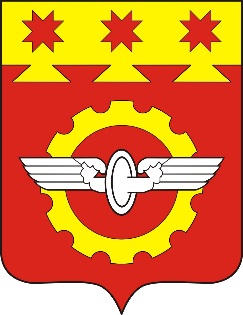 АДМИНИСТРАЦИЯГОРОДА КАНАШ Чувашской РеспубликиПОСТАНОВЛЕНИЕ____________ 2019 №     г. КанашО внесении изменений в муниципальную программу города Канаш Чувашской Республики «Развитие физической культуры и спорта»«Объемы финансирования Муниципальной программы с разбивкой по годам реализации –прогнозируемые объемы финансирования Муниципальной программы в 2019–2035 годах составляют 366361,2 тыс. рублей, в том числе:в 2019 году – 44289,5 тыс. рублей;в 2020 году – 21161,2 тыс. рублей;в 2021 году – 20060,7 тыс. рублей;в 2022 году – 20060,7 тыс. рублей;в 2023 году – 20060,7 тыс. рублей;в 2024 году – 20060,7 тыс. рублей;в 2025 году – 20060,7 тыс. рублей;в 2026–2030 годах – 100303,5 тыс. рублей;в 2031–2035 годах – 100303,5 тыс. рублей;из них средства:республиканского бюджета Чувашской Республики- 17780,9 тыс. рублей (4,9 процента), в том числе:в 2019 году – 17780,9 тыс. рублей;в 2020 году- 0 тыс. рублей;в 2021 году – 0 тыс. рублей;в 2022 году – 0 тыс. рублей;в 2023 году – 0 тыс. рублей;в 2024 году – 0 тыс. рублей;в 2025 году – 0 тыс. рублей;в 2026–2030 годах – 0 тыс. рублей;в 2031–2035 годах – 0 тыс. рублей;бюджета города Канаш Чувашской Республики – 249980,3 тыс. рублей (68,2 процента), в том числе:в 2019 году – 20708,6 тыс. рублей;в 2020 году – 15361,2 тыс. рублей;в 2021 году – 14260,7 тыс. рублей;в 2022 году – 14260,7 тыс. рублей;в 2023 году – 14260,7 тыс. рублей;в 2024 году – 14260,7 тыс. рублей;в 2025 году – 14260,7 тыс. рублей;в 2026–2030 годах – 71303,5 тыс. рублей;в 2031–2035 годах – 71303,5 тыс. рублей;внебюджетных источников – 98600 тыс. рублей (26,9 процента), в том числе:в 2019 году – 5800 тыс. рублей;в 2020 году – 5800 тыс. рублей;в 2021 году - 5800 тыс. рублей;в 2022 году – 5800 тыс. рублей;в 2023 году – 5800 тыс. рублей;в 2024 году – 5800 тыс. рублей;в 2025 году – 5800 тыс. рублей;в 2026–2030 годах – 29000 тыс. рублей;в 2031–2035 годах – 29000 тыс. рублей.Объемы и источники финансирования Муниципальной программы уточняются при формировании бюджета города Канаш Чувашской Республики, на очередной финансовый год и плановый период.»;«Объемы финансирования подпрограммы с разбивкой по годам реализации подпрограммы–прогнозируемые объемы бюджетных ассигнований на реализацию мероприятий подпрограммы в 2019–2035 годах составляют 34105,9 тыс. рублей, в том числе:в 2019 году – 24025,9 тыс. рублей;в 2020 году – 630,0 тыс. рублей;в 2021 году – 630,0 тыс. рублей;в 2022 году – 630,0 тыс. рублей;в 2023 году – 630,0 тыс. рублей;в 2024 году – 630,0 тыс. рублей;в 2025 году – 630,0 тыс. рублей;в 2026–2030 годах – 3150,0 тыс. рублей;в 2031–2035 годах – 3150,0 тыс. рублей;из них средства:федерального бюджета – 0 тыс. рублей 
(0 процентов), в том числе:в 2019 году – 0 тыс. рублей;в 2020 году – 0 тыс. рублей;в 2021 году – 0 тыс. рублей;в 2022 году – 0 тыс. рублей;в 2023 году – 0 тыс. рублей;в 2024 году – 0 тыс. рублей;	в 2025 году – 0 тыс. рублей;в 2026–2030 годах – 0 тыс. рублей;в 2031–2035 годах – 0 тыс. рублей;республиканского бюджета Чувашской Республики – 17780,9 тыс. рублей (52,3 процента), в том числе:в 2019 году – 17780,9 тыс. рублей;в 2020 году – 0 тыс. рублей;в 2021 году – 0 тыс. рублей;в 2022 году – 0 тыс. рублей;в 2023 году – 0 тыс. рублей;в 2024 году – 0 тыс. рублей;	в 2025 году – 0 тыс. рублей;в 2026–2030 годах – 0 тыс. рублей;в 2031–2035 годах – 0 тыс. рублей;бюджета города Канаш Чувашской Республики – 16325,0 тыс. рублей (47,9 процента), в том числе:в 2019 году – 6245,0 тыс. рублей;в 2020 году – 630,0 тыс. рублей;в 2021 году – 630,0 тыс. рублей;в 2022 году – 630,0 тыс. рублей;в 2023 году – 630,0 тыс. рублей;в 2024 году – 630,0 тыс. рублей;в 2025 году – 630,0 тыс. рублей;в 2026–2030 годах – 3150,0 тыс. рублей;в 2031–2035 годах – 3150,0 тыс. рублей;внебюджетных источников – 0 тыс. рублей (0 процентов), в том числе:в 2019 году – 0 тыс. рублей;в 2020 году – 0 тыс. рублей;в 2021 году – 0 тыс. рублей;в 2022 году – 0 тыс. рублей;в 2023 году – 0 тыс. рублей;в 2024 году – 0 тыс. рублей;	в 2025 году – 0 тыс. рублей;в 2026–2030 годах – 0 тыс. рублей;в 2031–2035 годах – 0 тыс. рублей.Объемы и источники финансирования уточняются при формировании бюджета города Канаш Чувашской Республики, республиканского бюджета Чувашской Республики на очередной финансовый год и плановый период.»;«Объемы финансирования подпрограммы с разбивкой по годам реализации подпрограммы–прогнозируемые объемы бюджетных ассигнований на реализацию мероприятий подпрограммы в 2019–2035 годах составляют 332255,3 тыс. рублей, в том числе:в 2019 году – 20263,6 тыс. рублей;в 2020 году – 20531,2 тыс. рублей;в 2021 году – 19430,7 тыс. рублей;в 2022 году – 19430,7 тыс. рублей;в 2023 году – 19430,7 тыс. рублей;в 2024 году – 19430,7 тыс. рублей;в 2025 году – 19430,7 тыс. рублей;в 2026–2030 годах – 97153,5 тыс. рублей;в 2031–2035 годах – 97153,5 тыс. рублей;из них средства:федерального бюджета – 0 тыс. рублей 
(0 процентов), в том числе:в 2019 году – 0 тыс. рублей;в 2020 году – 0 тыс. рублей;в 2021 году – 0 тыс. рублей;в 2022 году – 0 тыс. рублей;в 2023 году – 0 тыс. рублей;в 2024 году – 0 тыс. рублей;в 2025 году – 0 тыс. рублей;в 2026–2030 годах – 0 тыс. рублей;в 2031–2035 годах – 0 тыс. рублей;республиканского бюджета Чувашской Республики – 0 тыс. рублей (0 процентов), в том числе: в 2019 году – 0 тыс. рублей;в 2020 году – 0 тыс. рублей;в 2021 году – 0 тыс. рублей;в 2022 году – 0 тыс. рублей;в 2023 году – 0 тыс. рублей;в 2024 году – 0 тыс. рублей;в 2025 году – 0 тыс. рублей;в 2026–2030 годах – 0 тыс. рублей;в 2031–2035 годах – 0 тыс. рублей;бюджета города Канаш Чувашской Республики- 233655,3 тыс. рублей (70,3 процента), в том числе:в 2019 году – 14463,6 тыс. рублей;в 2020 году – 14731,2 тыс. рублей;в 2021 году – 13630,7 тыс. рублей;в 2022 году – 13630,7 тыс. рублей;в 2023 году – 13630,7 тыс. рублей;в 2024 году – 13630,7 тыс. рублей;в 2025 году – 13630,7 тыс. рублей;в 2026–2030 годах – 68153,5 тыс. рублей;в 2031–2035 годах – 68153,5 тыс. рублей;внебюджетных источников – 98600 тыс. рублей (29,7 процента), в том числе:в 2019 году – 5800 тыс. рублей;в 2020 году – 5800 тыс. рублей;в 2021 году – 5800 тыс. рублей;в 2022 году – 5800 тыс. рублей;в 2023 году – 5800 тыс. рублей;в 2024 году – 5800 тыс. рублей;в 2025 году – 5800 тыс. рублей;в 2026–2030 годах – 29000,0 тыс. рублей;в 2031–2035 годах – 29000,0 тыс. рублей.Объемы и источники финансирования уточняются при формировании бюджета города Канаш Чувашской Республики, республиканского бюджета Чувашской Республики на очередной финансовый год и плановый период.»;Приложение №1к постановлению администрациигорода Канаш Чувашской Республики от ___________№________«Приложение №2 к муниципальной программе  города Канаш Чувашской Республики «Развитие физической культуры и спорта»СтатусНаименование муниципальной программы города Канаш Чувашской Республики, подпрограммы муниципальной программы города Канаш Чувашской Республики (основного мероприятия)Код бюджетной классификацииКод бюджетной классификацииИсточники финансированияРасходы по годам, тыс. рублейРасходы по годам, тыс. рублейРасходы по годам, тыс. рублейРасходы по годам, тыс. рублейРасходы по годам, тыс. рублейРасходы по годам, тыс. рублейРасходы по годам, тыс. рублейРасходы по годам, тыс. рублейРасходы по годам, тыс. рублейСтатусНаименование муниципальной программы города Канаш Чувашской Республики, подпрограммы муниципальной программы города Канаш Чувашской Республики (основного мероприятия)главный распорядитель бюджетных средств целевая статья расходов*Источники финансированияРасходы по годам, тыс. рублейРасходы по годам, тыс. рублейРасходы по годам, тыс. рублейРасходы по годам, тыс. рублейРасходы по годам, тыс. рублейРасходы по годам, тыс. рублейРасходы по годам, тыс. рублейРасходы по годам, тыс. рублейРасходы по годам, тыс. рублейСтатусНаименование муниципальной программы города Канаш Чувашской Республики, подпрограммы муниципальной программы города Канаш Чувашской Республики (основного мероприятия)главный распорядитель бюджетных средств целевая статья расходов*Источники финансирования20192020202120222023202420252026–20302031–20351234567891011121314Муниципальная программа города Канаш Чувашской Республики«Развитие физической культуры и спорта» 903/957Ц500000000всего44289,521161,220060,720060,720060,720060,720060,7100303,5100303,5Муниципальная программа города Канаш Чувашской Республики«Развитие физической культуры и спорта» 903/957Ц500000000федеральный бюджет000000000Муниципальная программа города Канаш Чувашской Республики«Развитие физической культуры и спорта» 903/957Ц500000000республиканский бюджет Чувашской Республики17780,900000000Муниципальная программа города Канаш Чувашской Республики«Развитие физической культуры и спорта» 903/957Ц500000000бюджет города Канаш Чувашской Республики20708,615361,214260,714260,714260,714260,714260,771303,571303,5Муниципальная программа города Канаш Чувашской Республики«Развитие физической культуры и спорта» 903/957Ц500000000внебюджетные источники5800,05800,05800,05800,05800,05800,05800,029000,029000,0Подпрограмма «Развитие физической культуры и массового спорта»903Ц510000000всего24025,9630,0630,0630,0630,0630,0630,03150,03150,0Подпрограмма «Развитие физической культуры и массового спорта»903Ц510000000федеральный бюджет000000000Подпрограмма «Развитие физической культуры и массового спорта»903Ц510000000республиканский бюджет Чувашской Республики17780,900000000Подпрограмма «Развитие физической культуры и массового спорта»903Ц510000000бюджет города Канаш Чувашской Республики6245,0630,0630,0630,0630,0630,0630,03150,03150,0Подпрограмма «Развитие физической культуры и массового спорта»903Ц510000000внебюджетные источники000000000Основное мероприятие 1Физкультурно-оздоровительная и спортивно-массовая работа с населением903Ц510100000всего630,0630,0630,0630,0630,0630,0630,03150,03150,0Основное мероприятие 1Физкультурно-оздоровительная и спортивно-массовая работа с населением903Ц510100000федеральный бюджет000000000Основное мероприятие 1Физкультурно-оздоровительная и спортивно-массовая работа с населением903Ц510100000республиканский бюджет Чувашской Республики000000000Основное мероприятие 1Физкультурно-оздоровительная и спортивно-массовая работа с населением903Ц510100000бюджет города Канаш Чувашской Республики630,0630,0630,0630,0630,0630,0630,03150,03150,0Основное мероприятие 1Физкультурно-оздоровительная и спортивно-массовая работа с населением903Ц510100000внебюджетные источники000000000Основное мероприятие 2Развитие физкультурно-спортивной работы с детьми и молодежью 903Ц510200000всего23395,900000000Основное мероприятие 2Развитие физкультурно-спортивной работы с детьми и молодежью 903Ц510200000федеральный бюджет000000000Основное мероприятие 2Развитие физкультурно-спортивной работы с детьми и молодежью 903Ц510200000республиканский бюджет Чувашской Республики17780,900000000Основное мероприятие 2Развитие физкультурно-спортивной работы с детьми и молодежью 903Ц510200000бюджет города Канаш Чувашской Республики5615,000000000Основное мероприятие 2Развитие физкультурно-спортивной работы с детьми и молодежью 903Ц510200000внебюджетные источники000000000Подпрограмма «Развитие спорта высших достижений и системы подготовки спортивного резерва»957Ц520000000всего20263,620531,219430,719430,719430,719430,719430,797153,597153,5Подпрограмма «Развитие спорта высших достижений и системы подготовки спортивного резерва»957Ц520000000федеральный бюджет000000000Подпрограмма «Развитие спорта высших достижений и системы подготовки спортивного резерва»957Ц520000000республиканский бюджет Чувашской Республики000000000Подпрограмма «Развитие спорта высших достижений и системы подготовки спортивного резерва»957Ц520000000бюджет города Канаш Чувашской Республики14463,614731,213630,713630,713630,713630,713630,768153,568153,5Подпрограмма «Развитие спорта высших достижений и системы подготовки спортивного резерва»957Ц520000000внебюджетные источники5800,05800,05800,05800,05800,05800,05800,029000,029000,0Основное мероприятие 1Содержание АУ ДО «ДЮСШ «Локомотив» г.Канаш и МБУДО «ДЮСШ им. Олимпийского чемпиона В.П.Воронкова» г.Канаш957Ц520100000всего20263,620531,219430,719430,719430,719430,719430,797153,597153,5Основное мероприятие 1Содержание АУ ДО «ДЮСШ «Локомотив» г.Канаш и МБУДО «ДЮСШ им. Олимпийского чемпиона В.П.Воронкова» г.Канаш957Ц520100000федеральный бюджет000000000Основное мероприятие 1Содержание АУ ДО «ДЮСШ «Локомотив» г.Канаш и МБУДО «ДЮСШ им. Олимпийского чемпиона В.П.Воронкова» г.Канаш957Ц520100000республиканский бюджет Чувашской Республики000000000Основное мероприятие 1Содержание АУ ДО «ДЮСШ «Локомотив» г.Канаш и МБУДО «ДЮСШ им. Олимпийского чемпиона В.П.Воронкова» г.Канаш957Ц520100000бюджет города Канаш Чувашской Республики14463,614731,213630,713630,713630,713630,713630,768153,568153,5Основное мероприятие 1Содержание АУ ДО «ДЮСШ «Локомотив» г.Канаш и МБУДО «ДЮСШ им. Олимпийского чемпиона В.П.Воронкова» г.Канаш957Ц520100000внебюджетные источники5800,05800,05800,05800,05800,05800,05800,029000,029000,0Основное мероприятие 2Подготовка спортивного резерва, спортсменов высокого класса, материально-техническое обеспечение, участие в подготовке, организации и проведении официальных республиканских, межрегиональных, всероссийских спортивных соревнований, проводимых на территории города Канаш Чувашской Республики, а также мероприятий по управлению развитием отрасли физической культуры и спорта957Ц520200000всего000000000Основное мероприятие 2Подготовка спортивного резерва, спортсменов высокого класса, материально-техническое обеспечение, участие в подготовке, организации и проведении официальных республиканских, межрегиональных, всероссийских спортивных соревнований, проводимых на территории города Канаш Чувашской Республики, а также мероприятий по управлению развитием отрасли физической культуры и спорта957Ц520200000федеральный бюджет000000000Основное мероприятие 2Подготовка спортивного резерва, спортсменов высокого класса, материально-техническое обеспечение, участие в подготовке, организации и проведении официальных республиканских, межрегиональных, всероссийских спортивных соревнований, проводимых на территории города Канаш Чувашской Республики, а также мероприятий по управлению развитием отрасли физической культуры и спорта957Ц520200000республиканский бюджет Чувашской Республики000000000Основное мероприятие 2Подготовка спортивного резерва, спортсменов высокого класса, материально-техническое обеспечение, участие в подготовке, организации и проведении официальных республиканских, межрегиональных, всероссийских спортивных соревнований, проводимых на территории города Канаш Чувашской Республики, а также мероприятий по управлению развитием отрасли физической культуры и спорта957Ц520200000бюджет города Канаш Чувашской Республики000000000Основное мероприятие 2Подготовка спортивного резерва, спортсменов высокого класса, материально-техническое обеспечение, участие в подготовке, организации и проведении официальных республиканских, межрегиональных, всероссийских спортивных соревнований, проводимых на территории города Канаш Чувашской Республики, а также мероприятий по управлению развитием отрасли физической культуры и спорта957Ц520200000внебюджетные источники000000000Основное мероприятие 3Реализация отдельных мероприятий регионального проекта «Спорт – норма жизни»957Ц52Р500000всего000000000Основное мероприятие 3Реализация отдельных мероприятий регионального проекта «Спорт – норма жизни»957Ц52Р500000федеральный бюджет000000000Основное мероприятие 3Реализация отдельных мероприятий регионального проекта «Спорт – норма жизни»957Ц52Р500000республиканский бюджет Чувашской Республики000000000Основное мероприятие 3Реализация отдельных мероприятий регионального проекта «Спорт – норма жизни»957Ц52Р500000бюджет города Канаш Чувашской Республики000000000Основное мероприятие 3Реализация отдельных мероприятий регионального проекта «Спорт – норма жизни»957Ц52Р500000внебюджетные источники000000000Приложение №2к постановлению администрациигорода Канаш Чувашской Республики от ____________ №___________«Приложение к подпрограмме «Развитие физической культуры и массового спорта»
 муниципальной программы города Канаш Чувашской Республики «Развитие физической культуры и спорта»СтатусНаименование подпрограммы муниципальной программы города Канаш Чувашской Республики (основного мероприятия, мероприятия)Задача подпрограммы муниципальной программы города Канаш Чувашской РеспубликиОтветственный исполнитель, соисполнители, участники Код бюджетной классификацииКод бюджетной классификацииКод бюджетной классификацииКод бюджетной классификацииИсточники финансированияРасходы по годам, тыс. рублейРасходы по годам, тыс. рублейРасходы по годам, тыс. рублейРасходы по годам, тыс. рублейРасходы по годам, тыс. рублейРасходы по годам, тыс. рублейРасходы по годам, тыс. рублейРасходы по годам, тыс. рублейРасходы по годам, тыс. рублейСтатусНаименование подпрограммы муниципальной программы города Канаш Чувашской Республики (основного мероприятия, мероприятия)Задача подпрограммы муниципальной программы города Канаш Чувашской РеспубликиОтветственный исполнитель, соисполнители, участники главный распорядитель бюджетных средствраздел, подразделцелевая статья расходовгруппа (подгруппа) вида расходовИсточники финансирования20192020202120222023202420252026–20302031–2035123456789101112131415161718Подпрограмма«Развитие физической культуры и массового спорта»ответственный исполнитель – администрация города Канаш Чувашской Республики, соисполнители – спортивные школы города Канашххххвсего24025,9630,0630,0630,0630,0630,0630,03150,03150,0Подпрограмма«Развитие физической культуры и массового спорта»ответственный исполнитель – администрация города Канаш Чувашской Республики, соисполнители – спортивные школы города Канашххххфедеральный бюджет000000000Подпрограмма«Развитие физической культуры и массового спорта»ответственный исполнитель – администрация города Канаш Чувашской Республики, соисполнители – спортивные школы города Канашххххреспубликанский бюджет Чувашской Республики17780,900000000Подпрограмма«Развитие физической культуры и массового спорта»ответственный исполнитель – администрация города Канаш Чувашской Республики, соисполнители – спортивные школы города КанашххххБюджет города Канаш Чувашской Республики6245,0630,0630,0630,0630,0630,0630,03150,03150,0Подпрограмма«Развитие физической культуры и массового спорта»ответственный исполнитель – администрация города Канаш Чувашской Республики, соисполнители – спортивные школы города Канашххххвнебюджетные источники000000000Цель «Создание для всех категорий и групп населения условий для занятий физической культурой и спортом»Цель «Создание для всех категорий и групп населения условий для занятий физической культурой и спортом»Цель «Создание для всех категорий и групп населения условий для занятий физической культурой и спортом»Цель «Создание для всех категорий и групп населения условий для занятий физической культурой и спортом»Цель «Создание для всех категорий и групп населения условий для занятий физической культурой и спортом»Цель «Создание для всех категорий и групп населения условий для занятий физической культурой и спортом»Цель «Создание для всех категорий и групп населения условий для занятий физической культурой и спортом»Цель «Создание для всех категорий и групп населения условий для занятий физической культурой и спортом»Цель «Создание для всех категорий и групп населения условий для занятий физической культурой и спортом»Цель «Создание для всех категорий и групп населения условий для занятий физической культурой и спортом»Цель «Создание для всех категорий и групп населения условий для занятий физической культурой и спортом»Цель «Создание для всех категорий и групп населения условий для занятий физической культурой и спортом»Цель «Создание для всех категорий и групп населения условий для занятий физической культурой и спортом»Цель «Создание для всех категорий и групп населения условий для занятий физической культурой и спортом»Цель «Создание для всех категорий и групп населения условий для занятий физической культурой и спортом»Цель «Создание для всех категорий и групп населения условий для занятий физической культурой и спортом»Цель «Создание для всех категорий и групп населения условий для занятий физической культурой и спортом»Цель «Создание для всех категорий и групп населения условий для занятий физической культурой и спортом»Основное мероприятие 1Физкультурно-оздоровительная и спортивно-массовая работа с населениемповышение мотивации населения города Канаш Чувашской Республики к систематическим занятиям физической культурой и спортом;
увеличение доли населения, выполнившего нормативы испытаний (тестов) Всероссийского физкультурно-спортивного комплекса «Готов к труду и обороне» (ГТО), в общей численности населения, принявшего участие в выполнении нормативов испытаний (тестов) Всероссийского физкультурно-спортивного комплекса «Готов к труду и обороне» (ГТО);увеличение охвата населения мероприятиями информационно-коммуникационной кампанииответственный исполнитель – администрация города Канаш Чувашской Республики, соисполнители – спортивные школы города Канашххххвсего630,0630,0630,0630,0630,0630,0630,03150,03150,0Основное мероприятие 1Физкультурно-оздоровительная и спортивно-массовая работа с населениемповышение мотивации населения города Канаш Чувашской Республики к систематическим занятиям физической культурой и спортом;
увеличение доли населения, выполнившего нормативы испытаний (тестов) Всероссийского физкультурно-спортивного комплекса «Готов к труду и обороне» (ГТО), в общей численности населения, принявшего участие в выполнении нормативов испытаний (тестов) Всероссийского физкультурно-спортивного комплекса «Готов к труду и обороне» (ГТО);увеличение охвата населения мероприятиями информационно-коммуникационной кампанииответственный исполнитель – администрация города Канаш Чувашской Республики, соисполнители – спортивные школы города Канашххххфедеральный бюджет000000000Основное мероприятие 1Физкультурно-оздоровительная и спортивно-массовая работа с населениемповышение мотивации населения города Канаш Чувашской Республики к систематическим занятиям физической культурой и спортом;
увеличение доли населения, выполнившего нормативы испытаний (тестов) Всероссийского физкультурно-спортивного комплекса «Готов к труду и обороне» (ГТО), в общей численности населения, принявшего участие в выполнении нормативов испытаний (тестов) Всероссийского физкультурно-спортивного комплекса «Готов к труду и обороне» (ГТО);увеличение охвата населения мероприятиями информационно-коммуникационной кампанииответственный исполнитель – администрация города Канаш Чувашской Республики, соисполнители – спортивные школы города Канашхxxxреспубликанский бюджет Чувашской Республики000000000Основное мероприятие 1Физкультурно-оздоровительная и спортивно-массовая работа с населениемповышение мотивации населения города Канаш Чувашской Республики к систематическим занятиям физической культурой и спортом;
увеличение доли населения, выполнившего нормативы испытаний (тестов) Всероссийского физкультурно-спортивного комплекса «Готов к труду и обороне» (ГТО), в общей численности населения, принявшего участие в выполнении нормативов испытаний (тестов) Всероссийского физкультурно-спортивного комплекса «Готов к труду и обороне» (ГТО);увеличение охвата населения мероприятиями информационно-коммуникационной кампанииответственный исполнитель – администрация города Канаш Чувашской Республики, соисполнители – спортивные школы города Канашххххреспубликанский бюджет Чувашской Республики000000000Основное мероприятие 1Физкультурно-оздоровительная и спортивно-массовая работа с населениемповышение мотивации населения города Канаш Чувашской Республики к систематическим занятиям физической культурой и спортом;
увеличение доли населения, выполнившего нормативы испытаний (тестов) Всероссийского физкультурно-спортивного комплекса «Готов к труду и обороне» (ГТО), в общей численности населения, принявшего участие в выполнении нормативов испытаний (тестов) Всероссийского физкультурно-спортивного комплекса «Готов к труду и обороне» (ГТО);увеличение охвата населения мероприятиями информационно-коммуникационной кампанииответственный исполнитель – администрация города Канаш Чувашской Республики, соисполнители – спортивные школы города Канашххххреспубликанский бюджет Чувашской Республики000000000Основное мероприятие 1Физкультурно-оздоровительная и спортивно-массовая работа с населениемповышение мотивации населения города Канаш Чувашской Республики к систематическим занятиям физической культурой и спортом;
увеличение доли населения, выполнившего нормативы испытаний (тестов) Всероссийского физкультурно-спортивного комплекса «Готов к труду и обороне» (ГТО), в общей численности населения, принявшего участие в выполнении нормативов испытаний (тестов) Всероссийского физкультурно-спортивного комплекса «Готов к труду и обороне» (ГТО);увеличение охвата населения мероприятиями информационно-коммуникационной кампанииответственный исполнитель – администрация города Канаш Чувашской Республики, соисполнители – спортивные школы города Канашххххреспубликанский бюджет Чувашской Республики000000000Основное мероприятие 1Физкультурно-оздоровительная и спортивно-массовая работа с населениемповышение мотивации населения города Канаш Чувашской Республики к систематическим занятиям физической культурой и спортом;
увеличение доли населения, выполнившего нормативы испытаний (тестов) Всероссийского физкультурно-спортивного комплекса «Готов к труду и обороне» (ГТО), в общей численности населения, принявшего участие в выполнении нормативов испытаний (тестов) Всероссийского физкультурно-спортивного комплекса «Готов к труду и обороне» (ГТО);увеличение охвата населения мероприятиями информационно-коммуникационной кампанииответственный исполнитель – администрация города Канаш Чувашской Республики, соисполнители – спортивные школы города Канашххххреспубликанский бюджет Чувашской Республики000000000Основное мероприятие 1Физкультурно-оздоровительная и спортивно-массовая работа с населениемповышение мотивации населения города Канаш Чувашской Республики к систематическим занятиям физической культурой и спортом;
увеличение доли населения, выполнившего нормативы испытаний (тестов) Всероссийского физкультурно-спортивного комплекса «Готов к труду и обороне» (ГТО), в общей численности населения, принявшего участие в выполнении нормативов испытаний (тестов) Всероссийского физкультурно-спортивного комплекса «Готов к труду и обороне» (ГТО);увеличение охвата населения мероприятиями информационно-коммуникационной кампанииответственный исполнитель – администрация города Канаш Чувашской Республики, соисполнители – спортивные школы города Канашххххреспубликанский бюджет Чувашской Республики000000000Основное мероприятие 1Физкультурно-оздоровительная и спортивно-массовая работа с населениемповышение мотивации населения города Канаш Чувашской Республики к систематическим занятиям физической культурой и спортом;
увеличение доли населения, выполнившего нормативы испытаний (тестов) Всероссийского физкультурно-спортивного комплекса «Готов к труду и обороне» (ГТО), в общей численности населения, принявшего участие в выполнении нормативов испытаний (тестов) Всероссийского физкультурно-спортивного комплекса «Готов к труду и обороне» (ГТО);увеличение охвата населения мероприятиями информационно-коммуникационной кампанииответственный исполнитель – администрация города Канаш Чувашской Республики, соисполнители – спортивные школы города Канашххххреспубликанский бюджет Чувашской Республики000000000Основное мероприятие 1Физкультурно-оздоровительная и спортивно-массовая работа с населениемповышение мотивации населения города Канаш Чувашской Республики к систематическим занятиям физической культурой и спортом;
увеличение доли населения, выполнившего нормативы испытаний (тестов) Всероссийского физкультурно-спортивного комплекса «Готов к труду и обороне» (ГТО), в общей численности населения, принявшего участие в выполнении нормативов испытаний (тестов) Всероссийского физкультурно-спортивного комплекса «Готов к труду и обороне» (ГТО);увеличение охвата населения мероприятиями информационно-коммуникационной кампанииответственный исполнитель – администрация города Канаш Чувашской Республики, соисполнители – спортивные школы города Канашххххреспубликанский бюджет Чувашской Республики000000000Основное мероприятие 1Физкультурно-оздоровительная и спортивно-массовая работа с населениемповышение мотивации населения города Канаш Чувашской Республики к систематическим занятиям физической культурой и спортом;
увеличение доли населения, выполнившего нормативы испытаний (тестов) Всероссийского физкультурно-спортивного комплекса «Готов к труду и обороне» (ГТО), в общей численности населения, принявшего участие в выполнении нормативов испытаний (тестов) Всероссийского физкультурно-спортивного комплекса «Готов к труду и обороне» (ГТО);увеличение охвата населения мероприятиями информационно-коммуникационной кампанииответственный исполнитель – администрация города Канаш Чувашской Республики, соисполнители – спортивные школы города Канаш9031102Ц510111390240бюджет города Канаш Чувашской Республики630,0630,0630,0630,0630,0630,0630,03150,03150,0Основное мероприятие 1Физкультурно-оздоровительная и спортивно-массовая работа с населениемповышение мотивации населения города Канаш Чувашской Республики к систематическим занятиям физической культурой и спортом;
увеличение доли населения, выполнившего нормативы испытаний (тестов) Всероссийского физкультурно-спортивного комплекса «Готов к труду и обороне» (ГТО), в общей численности населения, принявшего участие в выполнении нормативов испытаний (тестов) Всероссийского физкультурно-спортивного комплекса «Готов к труду и обороне» (ГТО);увеличение охвата населения мероприятиями информационно-коммуникационной кампанииответственный исполнитель – администрация города Канаш Чувашской Республики, соисполнители – спортивные школы города Канашххххвнебюджетные источники000000000Целевые индикаторы и показатели подпрограммы, увязанные с основным мероприятием 1Доля детей и молодежи, систематически занимающихся физической культурой и спортом, в общей численности детей и молодежи, процентовДоля детей и молодежи, систематически занимающихся физической культурой и спортом, в общей численности детей и молодежи, процентовДоля детей и молодежи, систематически занимающихся физической культурой и спортом, в общей численности детей и молодежи, процентовДоля детей и молодежи, систематически занимающихся физической культурой и спортом, в общей численности детей и молодежи, процентовДоля детей и молодежи, систематически занимающихся физической культурой и спортом, в общей численности детей и молодежи, процентовДоля детей и молодежи, систематически занимающихся физической культурой и спортом, в общей численности детей и молодежи, процентовДоля детей и молодежи, систематически занимающихся физической культурой и спортом, в общей численности детей и молодежи, процентовх80,280,681,081,581,982,482,583,0**83,5**Целевые индикаторы и показатели подпрограммы, увязанные с основным мероприятием 1Доля граждан среднего возраста, систематически занимающихся физической культурой и спортом, в общей численности граждан среднего возраста, процентовДоля граждан среднего возраста, систематически занимающихся физической культурой и спортом, в общей численности граждан среднего возраста, процентовДоля граждан среднего возраста, систематически занимающихся физической культурой и спортом, в общей численности граждан среднего возраста, процентовДоля граждан среднего возраста, систематически занимающихся физической культурой и спортом, в общей численности граждан среднего возраста, процентовДоля граждан среднего возраста, систематически занимающихся физической культурой и спортом, в общей численности граждан среднего возраста, процентовДоля граждан среднего возраста, систематически занимающихся физической культурой и спортом, в общей численности граждан среднего возраста, процентовДоля граждан среднего возраста, систематически занимающихся физической культурой и спортом, в общей численности граждан среднего возраста, процентовх38,040,844,047,551,255,055,256,2**57,5**Целевые индикаторы и показатели подпрограммы, увязанные с основным мероприятием 1Доля граждан старшего возраста, систематически занимающихся физической культурой и спортом, в общей численности граждан старшего возраста, процентовДоля граждан старшего возраста, систематически занимающихся физической культурой и спортом, в общей численности граждан старшего возраста, процентовДоля граждан старшего возраста, систематически занимающихся физической культурой и спортом, в общей численности граждан старшего возраста, процентовДоля граждан старшего возраста, систематически занимающихся физической культурой и спортом, в общей численности граждан старшего возраста, процентовДоля граждан старшего возраста, систематически занимающихся физической культурой и спортом, в общей численности граждан старшего возраста, процентовДоля граждан старшего возраста, систематически занимающихся физической культурой и спортом, в общей численности граждан старшего возраста, процентовДоля граждан старшего возраста, систематически занимающихся физической культурой и спортом, в общей численности граждан старшего возраста, процентовх12,314,617,019,622,225,026,030,0**35,0**Целевые индикаторы и показатели подпрограммы, увязанные с основным мероприятием 1Доля граждан, занимающихся физической культурой и спортом по месту работы, в общей численности населения, занятого в экономике, процентовДоля граждан, занимающихся физической культурой и спортом по месту работы, в общей численности населения, занятого в экономике, процентовДоля граждан, занимающихся физической культурой и спортом по месту работы, в общей численности населения, занятого в экономике, процентовДоля граждан, занимающихся физической культурой и спортом по месту работы, в общей численности населения, занятого в экономике, процентовДоля граждан, занимающихся физической культурой и спортом по месту работы, в общей численности населения, занятого в экономике, процентовДоля граждан, занимающихся физической культурой и спортом по месту работы, в общей численности населения, занятого в экономике, процентовДоля граждан, занимающихся физической культурой и спортом по месту работы, в общей численности населения, занятого в экономике, процентовх32,533,033,534,035,036,036,540,0**45,0**Целевые индикаторы и показатели подпрограммы, увязанные с основным мероприятием 1Доля населения, выполнившего нормативы испытаний (тестов) Всероссийского физкультурно-спортивного комплекса «Готов к труду и обороне» (ГТО), в общей численности населения, принявшего участие в выполнении нормативов испытаний (тестов) Всероссийского физкультурно-спортивного комплекса «Готов к труду и обороне» (ГТО), процентовДоля населения, выполнившего нормативы испытаний (тестов) Всероссийского физкультурно-спортивного комплекса «Готов к труду и обороне» (ГТО), в общей численности населения, принявшего участие в выполнении нормативов испытаний (тестов) Всероссийского физкультурно-спортивного комплекса «Готов к труду и обороне» (ГТО), процентовДоля населения, выполнившего нормативы испытаний (тестов) Всероссийского физкультурно-спортивного комплекса «Готов к труду и обороне» (ГТО), в общей численности населения, принявшего участие в выполнении нормативов испытаний (тестов) Всероссийского физкультурно-спортивного комплекса «Готов к труду и обороне» (ГТО), процентовДоля населения, выполнившего нормативы испытаний (тестов) Всероссийского физкультурно-спортивного комплекса «Готов к труду и обороне» (ГТО), в общей численности населения, принявшего участие в выполнении нормативов испытаний (тестов) Всероссийского физкультурно-спортивного комплекса «Готов к труду и обороне» (ГТО), процентовДоля населения, выполнившего нормативы испытаний (тестов) Всероссийского физкультурно-спортивного комплекса «Готов к труду и обороне» (ГТО), в общей численности населения, принявшего участие в выполнении нормативов испытаний (тестов) Всероссийского физкультурно-спортивного комплекса «Готов к труду и обороне» (ГТО), процентовДоля населения, выполнившего нормативы испытаний (тестов) Всероссийского физкультурно-спортивного комплекса «Готов к труду и обороне» (ГТО), в общей численности населения, принявшего участие в выполнении нормативов испытаний (тестов) Всероссийского физкультурно-спортивного комплекса «Готов к труду и обороне» (ГТО), процентовДоля населения, выполнившего нормативы испытаний (тестов) Всероссийского физкультурно-спортивного комплекса «Готов к труду и обороне» (ГТО), в общей численности населения, принявшего участие в выполнении нормативов испытаний (тестов) Всероссийского физкультурно-спортивного комплекса «Готов к труду и обороне» (ГТО), процентовх50,055,060,065,070,075,076,578,0**80,0**Целевые индикаторы и показатели подпрограммы, увязанные с основным мероприятием 1Доля лиц с ограниченными возможностями здоровья и инвалидов, систематически занимающихся физической культурой и спортом, в общей численности указанной категории населения, процентовДоля лиц с ограниченными возможностями здоровья и инвалидов, систематически занимающихся физической культурой и спортом, в общей численности указанной категории населения, процентовДоля лиц с ограниченными возможностями здоровья и инвалидов, систематически занимающихся физической культурой и спортом, в общей численности указанной категории населения, процентовДоля лиц с ограниченными возможностями здоровья и инвалидов, систематически занимающихся физической культурой и спортом, в общей численности указанной категории населения, процентовДоля лиц с ограниченными возможностями здоровья и инвалидов, систематически занимающихся физической культурой и спортом, в общей численности указанной категории населения, процентовДоля лиц с ограниченными возможностями здоровья и инвалидов, систематически занимающихся физической культурой и спортом, в общей численности указанной категории населения, процентовДоля лиц с ограниченными возможностями здоровья и инвалидов, систематически занимающихся физической культурой и спортом, в общей численности указанной категории населения, процентовх15,215,616,216,817,518,219,022,0**25,0**Цель «Повышение уровня обеспеченности населения объектами спорта»Цель «Повышение уровня обеспеченности населения объектами спорта»Цель «Повышение уровня обеспеченности населения объектами спорта»Цель «Повышение уровня обеспеченности населения объектами спорта»Цель «Повышение уровня обеспеченности населения объектами спорта»Цель «Повышение уровня обеспеченности населения объектами спорта»Цель «Повышение уровня обеспеченности населения объектами спорта»Цель «Повышение уровня обеспеченности населения объектами спорта»Цель «Повышение уровня обеспеченности населения объектами спорта»Цель «Повышение уровня обеспеченности населения объектами спорта»Цель «Повышение уровня обеспеченности населения объектами спорта»Цель «Повышение уровня обеспеченности населения объектами спорта»Цель «Повышение уровня обеспеченности населения объектами спорта»Цель «Повышение уровня обеспеченности населения объектами спорта»Цель «Повышение уровня обеспеченности населения объектами спорта»Цель «Повышение уровня обеспеченности населения объектами спорта»Цель «Повышение уровня обеспеченности населения объектами спорта»Цель «Повышение уровня обеспеченности населения объектами спорта»Основное мероприятие 2Развитие физкультурно-спортивной работы с детьми и молодежью развитие спортивной инфраструктуры и повышение эффективности ее использования для приобщения населения всех социальных категорий к занятиям массовым спортомответственный исполнитель – администрация города Канаш Чувашской Республики, соисполнители – спортивные школы города Канаш9571102Ц510259820хвсего23395,900000000Основное мероприятие 2Развитие физкультурно-спортивной работы с детьми и молодежью развитие спортивной инфраструктуры и повышение эффективности ее использования для приобщения населения всех социальных категорий к занятиям массовым спортомответственный исполнитель – администрация города Канаш Чувашской Республики, соисполнители – спортивные школы города Канашххххфедеральный бюджет000000000Основное мероприятие 2Развитие физкультурно-спортивной работы с детьми и молодежью развитие спортивной инфраструктуры и повышение эффективности ее использования для приобщения населения всех социальных категорий к занятиям массовым спортомответственный исполнитель – администрация города Канаш Чувашской Республики, соисполнители – спортивные школы города Канашххххреспубликанский бюджет Чувашской Республики17780,900000000Основное мероприятие 2Развитие физкультурно-спортивной работы с детьми и молодежью развитие спортивной инфраструктуры и повышение эффективности ее использования для приобщения населения всех социальных категорий к занятиям массовым спортомответственный исполнитель – администрация города Канаш Чувашской Республики, соисполнители – спортивные школы города Канашххххбюджет города Канаш Чувашской Республики5615,000000000Основное мероприятие 2Развитие физкультурно-спортивной работы с детьми и молодежью развитие спортивной инфраструктуры и повышение эффективности ее использования для приобщения населения всех социальных категорий к занятиям массовым спортомответственный исполнитель – администрация города Канаш Чувашской Республики, соисполнители – спортивные школы города Канашххххвнебюджетные источники000000000Приложение №3к постановлению администрациигорода Канаш Чувашской Республики от _________________  №________«Приложение к подпрограмме «Развитие спорта высших достижений и системы подготовки спортивного резерва» муниципальной программы города Канаш Чувашской Республики «Развитие физической культуры и спорта»СтатусНаименование подпрограммы муниципальной программы города Канаш Чувашской Республики (основного мероприятия, мероприятия)Задача подпрограммы муниципальной программы города Канаш Чувашской РеспубликиОтветственный исполнитель, соисполнители, участники Код бюджетной классификацииКод бюджетной классификацииКод бюджетной классификацииКод бюджетной классификацииИсточники финансированияРасходы по годам, тыс. рублейРасходы по годам, тыс. рублейРасходы по годам, тыс. рублейРасходы по годам, тыс. рублейРасходы по годам, тыс. рублейРасходы по годам, тыс. рублейРасходы по годам, тыс. рублейРасходы по годам, тыс. рублейРасходы по годам, тыс. рублейСтатусНаименование подпрограммы муниципальной программы города Канаш Чувашской Республики (основного мероприятия, мероприятия)Задача подпрограммы муниципальной программы города Канаш Чувашской РеспубликиОтветственный исполнитель, соисполнители, участники главный распорядитель бюджетных средствраздел, подразделцелевая статья расходовгруппа (подгруппа) вида расходовИсточники финансирования20192020202120222023202420252026–20302031–2035123456789101112131415161718Подпрограмма «Развитие спорта высших достижений и системы подготовки спортивного резерва»Администрация города Канаш Чувашской Республики, участники – спортивные школы города Канаш Чувашской Республикиххххвсего20263,620531,219430,719430,719430,719430,719430,797153,597153,5Подпрограмма «Развитие спорта высших достижений и системы подготовки спортивного резерва»Администрация города Канаш Чувашской Республики, участники – спортивные школы города Канаш Чувашской Республикиххххфедеральный бюджет000000000Подпрограмма «Развитие спорта высших достижений и системы подготовки спортивного резерва»Администрация города Канаш Чувашской Республики, участники – спортивные школы города Канаш Чувашской Республикиххххреспубликанский бюджет Чувашской Республики000000000Подпрограмма «Развитие спорта высших достижений и системы подготовки спортивного резерва»Администрация города Канаш Чувашской Республики, участники – спортивные школы города Канаш Чувашской РеспубликиххххБюджет города Канаш Чувашской Республики14463,614731,213630,713630,713630,713630,713630,768153,568153,5Подпрограмма «Развитие спорта высших достижений и системы подготовки спортивного резерва»Администрация города Канаш Чувашской Республики, участники – спортивные школы города Канаш Чувашской Республикиххххвнебюджетные источники5800,05800,05800,05800,05800,05800,05800,029000,029000,0Цель «Обеспечение успешного выступления спортсменов города Канаш Чувашской Республики на республиканских и всероссийских 
спортивных соревнованиях и совершенствование системы подготовки спортивного резерва»Цель «Обеспечение успешного выступления спортсменов города Канаш Чувашской Республики на республиканских и всероссийских 
спортивных соревнованиях и совершенствование системы подготовки спортивного резерва»Цель «Обеспечение успешного выступления спортсменов города Канаш Чувашской Республики на республиканских и всероссийских 
спортивных соревнованиях и совершенствование системы подготовки спортивного резерва»Цель «Обеспечение успешного выступления спортсменов города Канаш Чувашской Республики на республиканских и всероссийских 
спортивных соревнованиях и совершенствование системы подготовки спортивного резерва»Цель «Обеспечение успешного выступления спортсменов города Канаш Чувашской Республики на республиканских и всероссийских 
спортивных соревнованиях и совершенствование системы подготовки спортивного резерва»Цель «Обеспечение успешного выступления спортсменов города Канаш Чувашской Республики на республиканских и всероссийских 
спортивных соревнованиях и совершенствование системы подготовки спортивного резерва»Цель «Обеспечение успешного выступления спортсменов города Канаш Чувашской Республики на республиканских и всероссийских 
спортивных соревнованиях и совершенствование системы подготовки спортивного резерва»Цель «Обеспечение успешного выступления спортсменов города Канаш Чувашской Республики на республиканских и всероссийских 
спортивных соревнованиях и совершенствование системы подготовки спортивного резерва»Цель «Обеспечение успешного выступления спортсменов города Канаш Чувашской Республики на республиканских и всероссийских 
спортивных соревнованиях и совершенствование системы подготовки спортивного резерва»Цель «Обеспечение успешного выступления спортсменов города Канаш Чувашской Республики на республиканских и всероссийских 
спортивных соревнованиях и совершенствование системы подготовки спортивного резерва»Цель «Обеспечение успешного выступления спортсменов города Канаш Чувашской Республики на республиканских и всероссийских 
спортивных соревнованиях и совершенствование системы подготовки спортивного резерва»Цель «Обеспечение успешного выступления спортсменов города Канаш Чувашской Республики на республиканских и всероссийских 
спортивных соревнованиях и совершенствование системы подготовки спортивного резерва»Цель «Обеспечение успешного выступления спортсменов города Канаш Чувашской Республики на республиканских и всероссийских 
спортивных соревнованиях и совершенствование системы подготовки спортивного резерва»Цель «Обеспечение успешного выступления спортсменов города Канаш Чувашской Республики на республиканских и всероссийских 
спортивных соревнованиях и совершенствование системы подготовки спортивного резерва»Цель «Обеспечение успешного выступления спортсменов города Канаш Чувашской Республики на республиканских и всероссийских 
спортивных соревнованиях и совершенствование системы подготовки спортивного резерва»Цель «Обеспечение успешного выступления спортсменов города Канаш Чувашской Республики на республиканских и всероссийских 
спортивных соревнованиях и совершенствование системы подготовки спортивного резерва»Цель «Обеспечение успешного выступления спортсменов города Канаш Чувашской Республики на республиканских и всероссийских 
спортивных соревнованиях и совершенствование системы подготовки спортивного резерва»Цель «Обеспечение успешного выступления спортсменов города Канаш Чувашской Республики на республиканских и всероссийских 
спортивных соревнованиях и совершенствование системы подготовки спортивного резерва»Основное мероприятие 1Содержание АУ ДО «ДЮСШ «Локомотив» г.Канаш и МБУДО «ДЮСШ им. Олимпийского чемпиона В.П.Воронкова» г.Канашсоздание условий для успешного выступления спортсменов города Канаш Чувашской Республики на республиканских и всероссийских спортивных соревнованиях;
создание условий для подготовки и совершенствования спортсменов и тренеров с учетом непрерывности процессов обучения и спортивной подготовкиАдминистрация города Канаш Чувашской Республики, участники – спортивные школы города Канаш Чувашской Республикиххххвсего20263,620531,219430,719430,719430,719430,719430,797153,597153,5Основное мероприятие 1Содержание АУ ДО «ДЮСШ «Локомотив» г.Канаш и МБУДО «ДЮСШ им. Олимпийского чемпиона В.П.Воронкова» г.Канашсоздание условий для успешного выступления спортсменов города Канаш Чувашской Республики на республиканских и всероссийских спортивных соревнованиях;
создание условий для подготовки и совершенствования спортсменов и тренеров с учетом непрерывности процессов обучения и спортивной подготовкиАдминистрация города Канаш Чувашской Республики, участники – спортивные школы города Канаш Чувашской Республикиххххфедеральный бюджет000000000Основное мероприятие 1Содержание АУ ДО «ДЮСШ «Локомотив» г.Канаш и МБУДО «ДЮСШ им. Олимпийского чемпиона В.П.Воронкова» г.Канашсоздание условий для успешного выступления спортсменов города Канаш Чувашской Республики на республиканских и всероссийских спортивных соревнованиях;
создание условий для подготовки и совершенствования спортсменов и тренеров с учетом непрерывности процессов обучения и спортивной подготовкиАдминистрация города Канаш Чувашской Республики, участники – спортивные школы города Канаш Чувашской Республикихxxxреспубликанский бюджет Чувашской Республики000000000Основное мероприятие 1Содержание АУ ДО «ДЮСШ «Локомотив» г.Канаш и МБУДО «ДЮСШ им. Олимпийского чемпиона В.П.Воронкова» г.Канашсоздание условий для успешного выступления спортсменов города Канаш Чувашской Республики на республиканских и всероссийских спортивных соревнованиях;
создание условий для подготовки и совершенствования спортсменов и тренеров с учетом непрерывности процессов обучения и спортивной подготовкиАдминистрация города Канаш Чувашской Республики, участники – спортивные школы города Канаш Чувашской Республики957хххбюджет города Канаш Чувашской Республики 14463,614731,213630,713630,713630,713630,713630,768153,568153,5Основное мероприятие 1Содержание АУ ДО «ДЮСШ «Локомотив» г.Канаш и МБУДО «ДЮСШ им. Олимпийского чемпиона В.П.Воронкова» г.Канашсоздание условий для успешного выступления спортсменов города Канаш Чувашской Республики на республиканских и всероссийских спортивных соревнованиях;
создание условий для подготовки и совершенствования спортсменов и тренеров с учетом непрерывности процессов обучения и спортивной подготовкиАдминистрация города Канаш Чувашской Республики, участники – спортивные школы города Канаш Чувашской Республикиххххвнебюджетные источники5800,05800,05800,05800,05800,05800,05800,029000,029000,0Основное мероприятие 2Подготовка спортивного резерва, спортсменов высокого класса, материально-техническое обеспечение, участие в подготовке, организации и проведении официальных республиканских, межрегиональных, всероссийских спортивных соревнований, проводимых на территории города Канаш Чувашской Республики, а также мероприятий по управлению развитием отрасли физической культуры и спорта.создание условий для успешного выступления спортсменов города Канаш Чувашской Республики на республиканских и всероссийских спортивных соревнованиях; создание условий для подготовки и совершенствования спортсменов и тренеров с учетом непрерывности процессов обучения и спортивной подготовкиАдминистрация города Канаш Чувашской Республики, участники – спортивные школы города Канаш Чувашской Республикиххххвсего000000000Основное мероприятие 2Подготовка спортивного резерва, спортсменов высокого класса, материально-техническое обеспечение, участие в подготовке, организации и проведении официальных республиканских, межрегиональных, всероссийских спортивных соревнований, проводимых на территории города Канаш Чувашской Республики, а также мероприятий по управлению развитием отрасли физической культуры и спорта.создание условий для успешного выступления спортсменов города Канаш Чувашской Республики на республиканских и всероссийских спортивных соревнованиях; создание условий для подготовки и совершенствования спортсменов и тренеров с учетом непрерывности процессов обучения и спортивной подготовкиАдминистрация города Канаш Чувашской Республики, участники – спортивные школы города Канаш Чувашской Республикиххххфедеральный бюджет000000000Основное мероприятие 2Подготовка спортивного резерва, спортсменов высокого класса, материально-техническое обеспечение, участие в подготовке, организации и проведении официальных республиканских, межрегиональных, всероссийских спортивных соревнований, проводимых на территории города Канаш Чувашской Республики, а также мероприятий по управлению развитием отрасли физической культуры и спорта.создание условий для успешного выступления спортсменов города Канаш Чувашской Республики на республиканских и всероссийских спортивных соревнованиях; создание условий для подготовки и совершенствования спортсменов и тренеров с учетом непрерывности процессов обучения и спортивной подготовкиАдминистрация города Канаш Чувашской Республики, участники – спортивные школы города Канаш Чувашской Республикихxxxреспубликанский бюджет Чувашской Республики000000000Основное мероприятие 2Подготовка спортивного резерва, спортсменов высокого класса, материально-техническое обеспечение, участие в подготовке, организации и проведении официальных республиканских, межрегиональных, всероссийских спортивных соревнований, проводимых на территории города Канаш Чувашской Республики, а также мероприятий по управлению развитием отрасли физической культуры и спорта.создание условий для успешного выступления спортсменов города Канаш Чувашской Республики на республиканских и всероссийских спортивных соревнованиях; создание условий для подготовки и совершенствования спортсменов и тренеров с учетом непрерывности процессов обучения и спортивной подготовкиАдминистрация города Канаш Чувашской Республики, участники – спортивные школы города Канаш Чувашской Республикиххххбюджет города Канаш Чувашской Республики000000000Основное мероприятие 2Подготовка спортивного резерва, спортсменов высокого класса, материально-техническое обеспечение, участие в подготовке, организации и проведении официальных республиканских, межрегиональных, всероссийских спортивных соревнований, проводимых на территории города Канаш Чувашской Республики, а также мероприятий по управлению развитием отрасли физической культуры и спорта.создание условий для успешного выступления спортсменов города Канаш Чувашской Республики на республиканских и всероссийских спортивных соревнованиях; создание условий для подготовки и совершенствования спортсменов и тренеров с учетом непрерывности процессов обучения и спортивной подготовкиАдминистрация города Канаш Чувашской Республики, участники – спортивные школы города Канаш Чувашской Республикиххххвнебюджетные источники000000000Основное мероприятие 3Реализация отдельных мероприятий регионального проекта «Спорт – норма жизни»создание условий для успешного выступления спортсменов города Канаш Чувашской Республики на республиканских и всероссийских спортивных соревнованиях;
создание условий для подготовки и совершенствования спортсменов и тренеров с учетом непрерывности процессов обучения и спортивной подготовкиАдминистрация города Канаш Чувашской Республики, участники – спортивные школы города Канаш Чувашской РеспубликиххххвсегоОсновное мероприятие 3Реализация отдельных мероприятий регионального проекта «Спорт – норма жизни»создание условий для успешного выступления спортсменов города Канаш Чувашской Республики на республиканских и всероссийских спортивных соревнованиях;
создание условий для подготовки и совершенствования спортсменов и тренеров с учетом непрерывности процессов обучения и спортивной подготовкиАдминистрация города Канаш Чувашской Республики, участники – спортивные школы города Канаш Чувашской Республикиххххфедеральный бюджетОсновное мероприятие 3Реализация отдельных мероприятий регионального проекта «Спорт – норма жизни»создание условий для успешного выступления спортсменов города Канаш Чувашской Республики на республиканских и всероссийских спортивных соревнованиях;
создание условий для подготовки и совершенствования спортсменов и тренеров с учетом непрерывности процессов обучения и спортивной подготовкиАдминистрация города Канаш Чувашской Республики, участники – спортивные школы города Канаш Чувашской Республикихxxxреспубликанский бюджет Чувашской РеспубликиОсновное мероприятие 3Реализация отдельных мероприятий регионального проекта «Спорт – норма жизни»создание условий для успешного выступления спортсменов города Канаш Чувашской Республики на республиканских и всероссийских спортивных соревнованиях;
создание условий для подготовки и совершенствования спортсменов и тренеров с учетом непрерывности процессов обучения и спортивной подготовкиАдминистрация города Канаш Чувашской Республики, участники – спортивные школы города Канаш Чувашской Республикиххххбюджет города Канаш Чувашской РеспубликиОсновное мероприятие 3Реализация отдельных мероприятий регионального проекта «Спорт – норма жизни»создание условий для успешного выступления спортсменов города Канаш Чувашской Республики на республиканских и всероссийских спортивных соревнованиях;
создание условий для подготовки и совершенствования спортсменов и тренеров с учетом непрерывности процессов обучения и спортивной подготовкиАдминистрация города Канаш Чувашской Республики, участники – спортивные школы города Канаш Чувашской Республикиххххвнебюджетные источникиЦелевые индикаторы и показатели подпрограммы, увязанные с основными мероприятиями 1-3Доля граждан, занимающихся в спортивных организациях, в общей численности детей и молодежи в возрасте 6–15 лет, процентовДоля граждан, занимающихся в спортивных организациях, в общей численности детей и молодежи в возрасте 6–15 лет, процентовДоля граждан, занимающихся в спортивных организациях, в общей численности детей и молодежи в возрасте 6–15 лет, процентовДоля граждан, занимающихся в спортивных организациях, в общей численности детей и молодежи в возрасте 6–15 лет, процентовДоля граждан, занимающихся в спортивных организациях, в общей численности детей и молодежи в возрасте 6–15 лет, процентовДоля граждан, занимающихся в спортивных организациях, в общей численности детей и молодежи в возрасте 6–15 лет, процентовДоля граждан, занимающихся в спортивных организациях, в общей численности детей и молодежи в возрасте 6–15 лет, процентовх45,050,051,051,552,052,553,054,0**55,0**